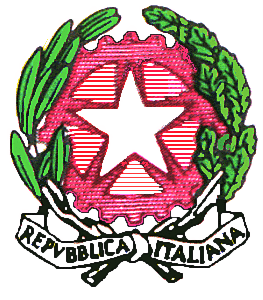 Ministero dell’Istruzione e del meritoISTITUTO COMPRENSIVO STATALE “OVEST 2” BRESCIAVia Interna n. 22 – 25127 BRESCIA Tel. 030/301366 Codice meccanografico: BSIC886005- Codice Fiscale: 98093020174e-mail istituzionale: bsic886005@istruzione.it    e-mail PEC: bsic886005@pec.istruzione.itSito web: www.icovest2brescia.edu.itAutorizzazione alle visite guidate sul territorio in orario di attività didattica per tutto l’anno scolastico 2022/2023I sottoscritti, ___________________________________________________, genitori/tutori dell’alunno/a ________________________________________frequentante la classe _____, sezione ____, presso questo Istituto;AUTORIZZANOil/la figlio/a a partecipare alle uscite didattiche che i docenti riterranno necessarie per il pieno svolgimento delle attività programmate.Tali attività si svolgeranno sotto la sorveglianza dei docenti interessati, che provvederannoa darne comunicazione alle famiglie tramite diario.Data __________                                                                                                        Firma dei genitori								             _______________________								            _______________________